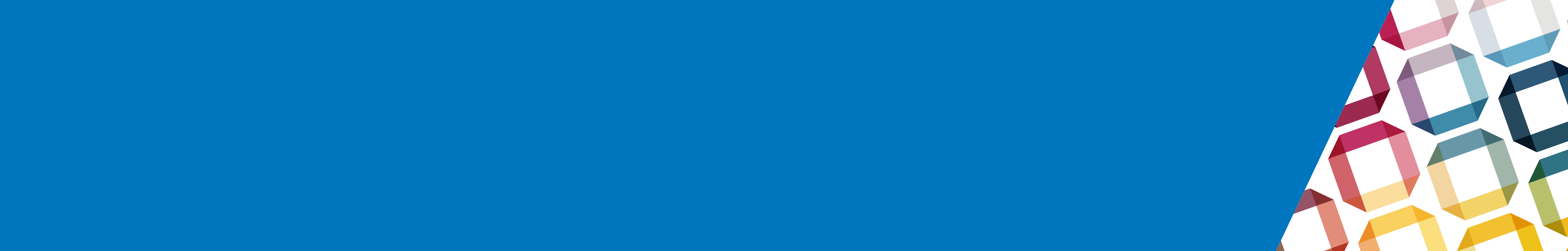 To receive this publication in an accessible format phone (03) 9096 7324,
using the National Relay Service 13 36 77 if required, or alliedhealthworkforce@health.vic.gov.auAuthorised and published by the Victorian Government, 1 Treasury Place, Melbourne.© State of Victoria, Department of Health, Oct 2022.Available at the Department of Health website < https://www.health.vic.gov.au/allied-health-workforce/victorian-allied-health-clinical-supervision-framework>.Allied Health Clinical Supervision Agreement TemplateDate of agreement:Formal agreement review date:Supervisee DetailsSupervisee DetailsClinical Supervisor DetailsClinical Supervisor DetailsName:Name:Position:Position:Signature:Signature:SUPERVISION CONTEXT AND EXPECTATIONSWhat are our expectations for clinical supervision? What are the roles and responsibilities of the supervisee and clinical supervisor in clinical supervision?  How will organisational policies & procedures and professional standards inform clinical supervision? What are the boundaries of clinical supervision and other functions e.g. line management, mentoring, coaching?SUPERVISEE LEARNINGWhat is the supervisee’s level of experience/knowledge?  How will clinical supervision address supervisee professional development goals (e.g. from performance review, professional body)?  What are the learning preferences of the supervisee and clinical supervisor?  What methods of clinical supervision are suitable to address the learning goals (e.g. reflective meetings, teaching and learning at point of care, supervision moments, coaching etc.)?Supervisee Learning GoalsList supervisee learning goals using SMART format.SUPERVISEE PROFESSIONAL SUPPORT AND WELLBEINGHow will clinical supervision support supervisee wellbeing?  What are the boundaries of the supportive function of clinical supervision?  What support can be provided between sessions?  What other supports are available?SUPERVISION PROCESSSetting the focus and agenda for supervision How will the agenda for reflective sessions be developed?  How will the focus for teaching at point of care sessions be agreed?   When will the supervisee create the agenda? When might the supervisor influence the agenda?FeedbackHow does the supervisee like to receive feedback?  How will difficult issues be addressed?  How will the supervisee or supervisor let the other person know if they’re uncomfortable with supervision?EvaluationHow and when will we evaluate our supervision?  How often will the supervision agreement be reviewed?PRACTICALITIES FOR SUPERVISIONPRACTICALITIES FOR SUPERVISIONPRACTICALITIES FOR SUPERVISIONFrequency of sessionsDuration of sessionsAvailability of supervisor between sessions Planned day / time of sessions Location (face-to-face) or platform (virtual) Procedure for cancelling and rescheduling sessionsDocumentationDocumentationDocumentationResponsible person for documenting sessionsStorage location for documentationWho has access to this information?ConfidentialityConfidentialityConfidentialityAgreement that the discussion between the parties will remain confidential unless permission is given to disclose information or there are identified risks to patient/staff safetyAgreement that the discussion between the parties will remain confidential unless permission is given to disclose information or there are identified risks to patient/staff safetyINFORMAL REVIEW OF CLINICAL SUPERVISION AGREEMENT AND ASSOCIATED UPDATES INFORMAL REVIEW OF CLINICAL SUPERVISION AGREEMENT AND ASSOCIATED UPDATES Date of reviewNotes e.g. updated learning goals, changed frequency of sessions, evaluation of agreement